Gruppe:Siona Habel und Tamara Schlegel (EGE)Instruction 1.3g Na alginate120ml 1% glycerol solution200ml Water2 Teaspoons starch1teaspoon Na alginate1 Teaspoon HydroxyethylcelluloseInstruction 22 Teaspoons Na alginate120Ml 1 %glycerol solution90Ml water1teaspoon2 teaspoons Hydroxyethylcellulose With both instructions you can make a bowl or a cup.  With the first instruction you will get a harder bowl.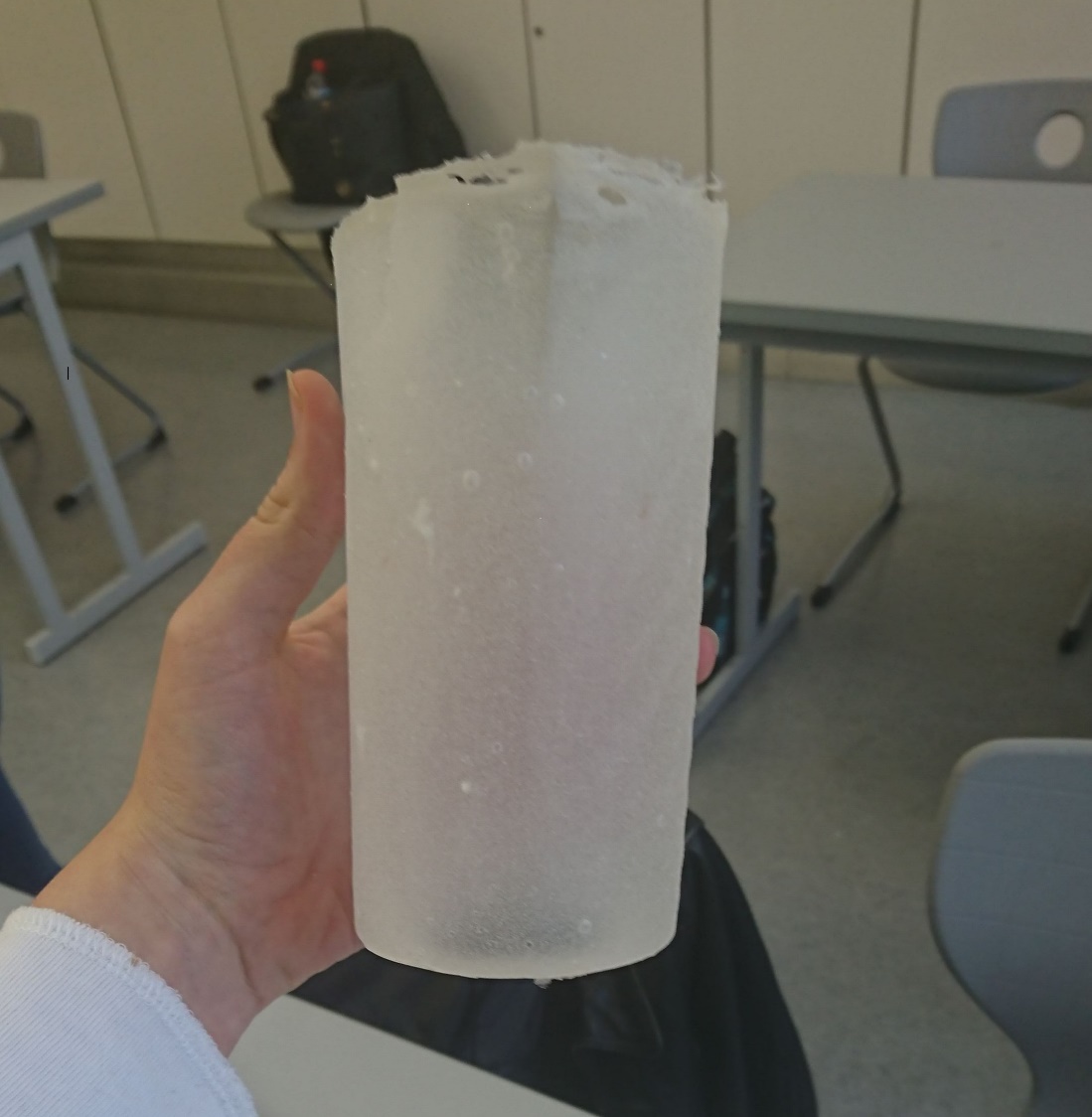 